NOM DU CLUB : …………………………………………………………				SIGLE : ……………………………………RESPONSABLE : ………………………………………………………….				LIGUE : …………………………………..ADRESSE : ………………………………………………………………..				TEL : ……………………………………….Date limite d'inscription : 07/06/2019					Mail :...................................
Contact BCN : Rebecca VILA: 06 04 18 48 71        Mail : bcn.tournoi@gmail.com – Site : badminton-club-narbonne.com	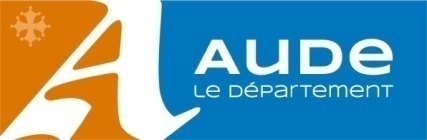 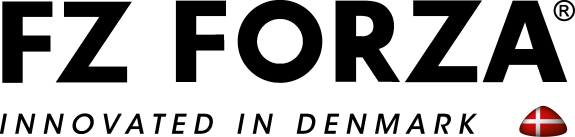 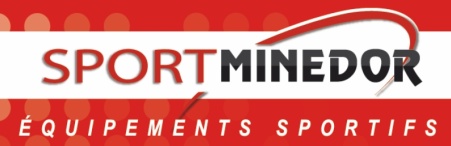 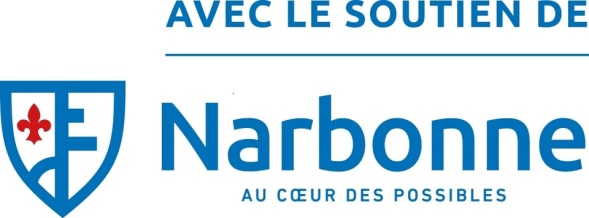 Les 22 et 23 Juin 2019Volant SeptimanienAdultes  - Tableaux : P12 à N2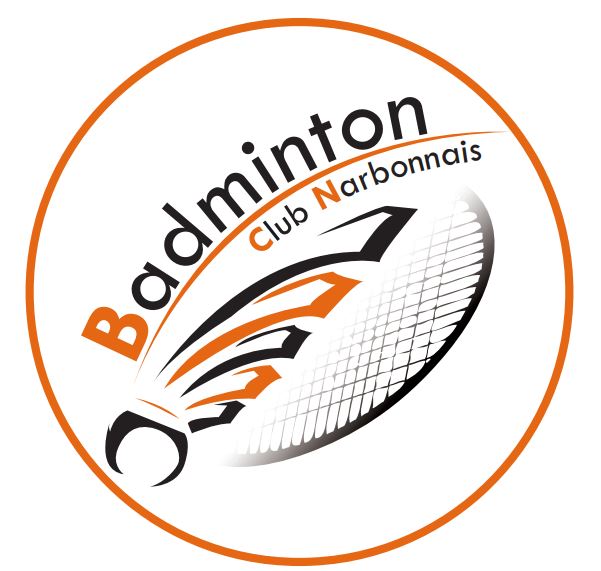 NOMPRENOMSexeM/FN°  LicenceClassementS/D/MSimpleO/NDoubleDoubleMixteMixteNOMPRENOMSexeM/FN°  LicenceClassementS/D/MSimpleO/NO/NPartenaireO/NPartenaireCALCUL DU MONTANT DU REGLEMENT :_____ Joueurs sur 1 tableau    x 15 €     = _________ €_____ Joueurs sur 2 tableaux  x 18 €     = _________ €                                                   TOTAL	= _________ €CALCUL DU MONTANT DU REGLEMENT :_____ Joueurs sur 1 tableau    x 15 €     = _________ €_____ Joueurs sur 2 tableaux  x 18 €     = _________ €                                                   TOTAL	= _________ €CALCUL DU MONTANT DU REGLEMENT :_____ Joueurs sur 1 tableau    x 15 €     = _________ €_____ Joueurs sur 2 tableaux  x 18 €     = _________ €                                                   TOTAL	= _________ €CALCUL DU MONTANT DU REGLEMENT :_____ Joueurs sur 1 tableau    x 15 €     = _________ €_____ Joueurs sur 2 tableaux  x 18 €     = _________ €                                                   TOTAL	= _________ €Veuillez envoyer le règlement du tournoi à l’ordre du BCN, à l'adresse suivante :Badminton Club NarbonnaisParc des sports et de l’Amitié, 4 avenue Pierre de Coubertin11100 NARBONNEVeuillez envoyer le règlement du tournoi à l’ordre du BCN, à l'adresse suivante :Badminton Club NarbonnaisParc des sports et de l’Amitié, 4 avenue Pierre de Coubertin11100 NARBONNEVeuillez envoyer le règlement du tournoi à l’ordre du BCN, à l'adresse suivante :Badminton Club NarbonnaisParc des sports et de l’Amitié, 4 avenue Pierre de Coubertin11100 NARBONNEVeuillez envoyer le règlement du tournoi à l’ordre du BCN, à l'adresse suivante :Badminton Club NarbonnaisParc des sports et de l’Amitié, 4 avenue Pierre de Coubertin11100 NARBONNEVeuillez envoyer le règlement du tournoi à l’ordre du BCN, à l'adresse suivante :Badminton Club NarbonnaisParc des sports et de l’Amitié, 4 avenue Pierre de Coubertin11100 NARBONNEVeuillez envoyer le règlement du tournoi à l’ordre du BCN, à l'adresse suivante :Badminton Club NarbonnaisParc des sports et de l’Amitié, 4 avenue Pierre de Coubertin11100 NARBONNE